Об утверждении отчёта об исполнении бюджета Александрийского сельского Совета за 2019 годНа основании пункта 4 статьи 124 Бюджетного кодекса Республики Беларусь Александрийский сельский Совет депутатов РЕШИЛ:1. Утвердить отчет об исполнении бюджета Александрийского сельского Совета за 2019 год по доходам в сумме 207405,95 белорусского рубля (далее – рубль) и расходам в сумме 192366,11 рубля с превышением доходов над расходами в сумме 15039,84 рубля (прилагается). 2. Настоящее решение опубликовать на интернет-сайте.Председатель  			                 					Н.С.СтояковУТВЕРЖДЕНОРешениеАлександрийского сельскогоСовета депутатов27.03.2020 №17-2ОТЧЕТоб исполнении бюджета Александрийского сельского Совета за 2019(рублей)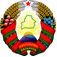 Шклоўскі раённы Савет дэпутатаўАЛЕКСАНДРЫЙСКІ СЕЛЬСКІСАВЕТ ДЭПУТАТАЎШкловский районный Совет депутатовАЛЕКСАНДРИЙСКИЙ СЕЛЬСКИЙСОВЕТ ДЕПУТАТОВРАШЭННЕРЕШЕНИЕ27 марта 2020 года №17-2в.Вялiлi Мяжнiкд.Большой Межник ДОХОДЫГруппаПодгруппаВид РазделПодразделУтверждено по бюджетуВнесено изменений и дополненийИсполненоНАЛОГОВЫЕ ДОХОДЫ10000101396,00106790,00111327,22Налоги на доходы и прибыль1100081686,0085290,0085920,12Налоги на доходы, уплачиваемые физическими лицами1110081686,0085290,0085920,12Подоходный налог1111081686,0085290,0085920,12Подоходный налог с физических лиц1111180801,0084805,0085414,72Подоходный налог с физических лиц, исчисленный с доходов, полученных от осуществления предпринимательской деятельности11112885,00485,00505,40Налоги на собственность1300016998,0019888,0023355,10Налоги на недвижимое имущество131004424,007314,0010079,59Земельный налог131804424,007314,0010079,59Земельный налог с физических лиц131824424,007314,0010079,59Налоги на остаточную стоимость имущества1320012574,0012574,0013275,51Налог на недвижимость1329012574,0012574,0013275,51Налог на недвижимость с физических лиц1329212574,0012574,0013275,51Налоги на товары (работы, услуги)140000,000,0025,50Сборы за пользование товарами (разрешения на их использование), осуществление деятельности 144000,000,0025,50Специальные сборы, пошлины1441900,000,0025,50Сбор за осуществление деятельности по оказанию услуг в сфере агроэкотуризма1441930,000,0025,50Другие налоги, сборы (пошлины) и другие налоговые доходы160002712,001612,002026,50Другие налоги, сборы (пошлины) и другие налоговые доходы161002712,001612,002026,50Государственная пошлина1613002712,001612,002026,50Государственная пошлина за совершение иных юридически значимых действий с физических лиц1613022712,001612,002026,50НЕНАЛОГОВЫЕ ДОХОДЫ30000655,00666,00980,73Доходы от использования имущества, находящегося в государственной собственности31000341,00301,00303,02Доходы от размещения денежных средств бюджетов31100341,00301,00303,02Проценты за пользование денежными средствами бюджетов311380341,00301,00303,02Проценты, уплачиваемые банками за пользование денежными средствами республиканского и местных бюджетов311381341,00301,00303,02Доходы от осуществления приносящей доходы деятельности32000314,00314,00626,67Доходы от сдачи в аренду имущества, находящегося в государственной собственности32100314,00314,00626,67Доходы от сдачи в аренду земельных участков321400314,00314,00626,67Арендная плата за пользование земельными участками321401314,00314,00626,67Прочие неналоговые доходы340000,0051,0051,04Прочие неналоговые доходы341000,0051,0051,04Прочие неналоговые доходы3415500,0051,0051,04Возврат средств, полученных и не использованных организациями в прошлом году3415520,0051,0051,04БЕЗВОЗМЕЗДНЫЕ ПОСТУПЛЕНИЯ4000053598,0095098,0095098,00Безвозмездные поступления от других уровней государственного управления4300053598,0095098,0095098,00Текущие безвозмездные поступления от других уровней государственного управления4310053598,0095098,0095098,00Дотации43160053598,0035098,0035098,00Иные межбюджетные трансферты4316200,0060000,0060000,00Иные межбюджетные трансферты из вышестоящего бюджета нижестоящему бюджету4316210,0060000,0060000,00ВСЕГО ДОХОДОВ00000155649,00202554,00207405,95РАСХОДЫРАСХОДЫРАСХОДЫРазделПодразделВидУтверждено по бюджетуВнесено изменений и дополненийИсполненоОБЩЕГОСУДАРСТВЕННАЯ ДЕЯТЕЛЬНОСТЬОБЩЕГОСУДАРСТВЕННАЯ ДЕЯТЕЛЬНОСТЬОБЩЕГОСУДАРСТВЕННАЯ ДЕЯТЕЛЬНОСТЬ10099099,0085805,0077863,07Государственные органы общего назначенияГосударственные органы общего назначенияГосударственные органы общего назначения11095754,0085305,0077557,57Органы местного управления и самоуправленияОрганы местного управления и самоуправленияОрганы местного управления и самоуправления11495754,0085305,0077557,57Резервные фондыРезервные фондыРезервные фонды190745,000,000,00Резервные фонды местных исполнительных и распорядительных органовРезервные фонды местных исполнительных и распорядительных органовРезервные фонды местных исполнительных и распорядительных органов194745,000,000,00Другая общегосударственная деятельностьДругая общегосударственная деятельностьДругая общегосударственная деятельность11002600,00500,00305,50Иные общегосударственные вопросыИные общегосударственные вопросыИные общегосударственные вопросы11032600,00500,00305,50ЖИЛИЩНО-КОММУНАЛЬНЫЕ УСЛУГИ И ЖИЛИЩНОЕ СТРОИТЕЛЬСТВОЖИЛИЩНО-КОММУНАЛЬНЫЕ УСЛУГИ И ЖИЛИЩНОЕ СТРОИТЕЛЬСТВОЖИЛИЩНО-КОММУНАЛЬНЫЕ УСЛУГИ И ЖИЛИЩНОЕ СТРОИТЕЛЬСТВО60056550,00116494,00114248,04Благоустройство населенных пунктовБлагоустройство населенных пунктовБлагоустройство населенных пунктов63056550,00116494,00114248,04ФИЗИЧЕСКАЯ КУЛЬТУРА, СПОРТ, КУЛЬТУРА И СРЕДСТВА МАССОВОЙ ИНФОРМАЦИИФИЗИЧЕСКАЯ КУЛЬТУРА, СПОРТ, КУЛЬТУРА И СРЕДСТВА МАССОВОЙ ИНФОРМАЦИИФИЗИЧЕСКАЯ КУЛЬТУРА, СПОРТ, КУЛЬТУРА И СРЕДСТВА МАССОВОЙ ИНФОРМАЦИИ8000,00255,00255,00КультураКультураКультура8200,00255,00255,00Культура и искусствоКультура и искусствоКультура и искусство8210,00255,00255,00ВСЕГО РАСХОДОВВСЕГО РАСХОДОВВСЕГО РАСХОДОВ000155649,00202554,00192366,11Превышение доходов над расходами (+), дефицит (-)Превышение доходов над расходами (+), дефицит (-)Превышение доходов над расходами (+), дефицит (-)15039,84ФИНАНСИРОВАНИЕ ДЕФИЦИТА АЛЕКСАНДРИЙСКОГО БЮДЖЕТАФИНАНСИРОВАНИЕ ДЕФИЦИТА АЛЕКСАНДРИЙСКОГО БЮДЖЕТАВидИсточникТип  источникаДетализацияУтверждено по бюджетуВнесено изменений и дополненийИсполненоОБЩЕЕ ФИНАНСИРОВАНИЕОБЩЕЕ ФИНАНСИРОВАНИЕ0000-15039,84ВНУТРЕННЕЕ ФИНАНСИРОВАНИЕВНУТРЕННЕЕ ФИНАНСИРОВАНИЕ1000-15039,84Изменение остатков средств бюджетаИзменение остатков средств бюджета1700-15039,84Остатки на начало отчетного периодаОстатки на начало отчетного периода171013840,1213840,1213840,12Остатки на конец отчетного периодаОстатки на конец отчетного периода172013840,1213840,1228879,96